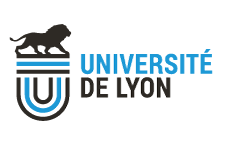 ADMISSION OFFER2020-2021 Academic YearI the undersigned, Professor NOM DU DIRECTEUR, Director of the Doctoral School NOM DE L’ECOLE DOCTORALE (No. XXX) at the Université de Lyon, 

Certify that Mr.(Mrs.) NOM DU CANDIDAT, born in YEAR MONTH DAY,at VILLE, Chinastudying at NOM DE L’UNIVERSITE DU CANDIDAT (PAYS)with following Email adress : ADRESSE MAIL DU CANDIDATis accepted to prepare a PhD under the supervision of Prof. NOM DU DIRECTEUR DE THESE in the research unit NOM DU LABO and within the doctoral school NOM DE L’ECOLE DOCTORALE.The thesis will be conducted in the framework of a REGULAR PHD / A JOINT PHDThe thesis subject is: SUJET DE THESEHis enrollment in the first year of PhD will start on the DATE provided Mr.(Mrs.) NOM DU CANDIDAT obtains a fellowship support by the Chinese government for 48 months, the duration of his (her) PhD and is awarded the required degree (Master or equivalent).According to the CSC-UdL agreement, the student won’t be charged the tuition and research fees, with the exception of the registration fees and of the CVEC tax (Student Life and Campus Contribution) of 90€ per year. The registration for health insurance is free but must be carried out by the student himself. The Université de Lyon will provide him/her with French language courses for free.During his (her) stay in Lyon, Mr. (Mrs.) NOM DU CANDIDAT will stay at ADRESSELyon, DATENAMEDirector 